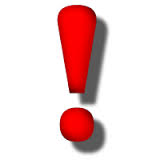 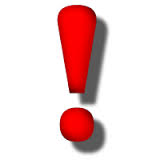 ConsultationPurposeThis document outlines the mandatory processes for developing, reviewing and managing all of our organisation’s documents.The expected outcomes of this process are:policies and procedures are in line with current best practiceslegislative compliancepro-active risk managementconsistency in process implementationcontinuous service improvementstakeholder participationadherence to funding contracts and specific service related standards ScopeThis document applies to all employees working for our organisation and applies to the following internal and external documents:organisational planspolicies and proceduresbrochuresReferencesNZS 8134.1.2: 2008 Health and Disability Services Standards (HDSS)MSD Accreditation StandardsPrinciplesThe following principles underpin the document development and management processes:Commitment to the formal management of documents to provide people engaged with our services, their families and our employees with access to the organisation’s information on systems and processes.The documents used by employees and contractors are reliable, evidence based and current.Employees are alerted to new and reviewed documents.Employees are made aware of their responsibilities to adhere to the document management processes.Group/RoleDate